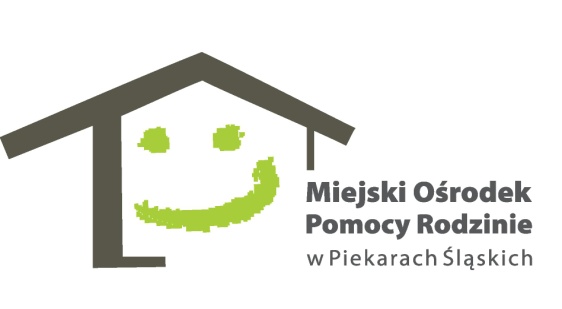 Nr sprawy 51/2021Piekary Śląskie, dn. 08.06.2021 r.ZAPYTANIE OFERTOWE1. Zamawiający:Miejski Ośrodek Pomocy Rodzinie w Piekarach Śląskichul. Nankera 10341-949 Piekary Śląskietel. 32 287-95-03www.mopr.piekary.pl2. Osoby do kontaktu:Magdalena Małota,Katarzyna Boruta, tel. 32 287-95-03 w. 6433. Ogólny przedmiot zamówienia:Usługa szkoleniowa –  certyfikowany kursu komputerowy ECDL PROFILE B1Kod CPV: 80000000-44.Szczegółowy opis przedmiotu zamówienia:Usługa szkoleniowa – certyfikowany kurs komputerowy ECDL PROFILE B1 w wymiarze 40 godzin dla 6 uczestników projektu „Daj sobie szansę” w ramach Regionalnego Programu Operacyjnego Województwa Śląskiego na lata 2014-2020. Projekt jest współfinansowany ze środków Unii Europejskiej w ramach Europejskiego Funduszu Społecznego. Organizacja kursu:ilość uczestników: 6 osób,cel: nabycie teoretycznych i praktycznych umiejętności niezbędnych przy obsłudze komputera w tym kluczowych programów i aplikacji oraz obsługi stron internetowych,czas trwania kursu 40 godz. dydaktycznych,szkolenie musi zakończyć się egzaminem i wydaniem certyfikatu ECDL PROFILE B1, wymagania dotyczące miejsca przeprowadzenia szkolenia: miejsce szkolenia zapewni Wykonawca z zastrzeżeniem, że przejazd z  Piekar Śląskich (centrum) do miejsca szkolenia publicznymi środkami transport nie może przekroczyć 1 godziny,w związku z aktualną sytuacją w kraju związaną z ogłoszeniem stanu epidemicznego	COVID	19, Wykonawca dostosuje sposób realizacji usług do komunikatów Głównego Inspek	tora Sanitarnego i wytycznych Ministerstwa Zdrowia.Minimalny zakres tematyczny:znajomość kluczowych zagadnień związanych z technologią informacyjno-komunikacyjną (TIK), komputerami, urządzeniami i oprogramowaniem,umiejętność uruchamiania i wyłączania komputera,efektywną pracę na komputerze przy użyciu ikon i okien,umiejętność dostosowania głównych ustawień systemu operacyjnego i korzystania  z wbudowanej pomocy,umiejętność tworzenia i wydruku prostych dokumentów,stosowanie głównych zasad zarządzania plikami oraz efektywną organizację pracy na plikach i folderach,znajomość zasad przechowywania danych i umiejętność korzystania z oprogramowania.Nr sprawy 51/2021narzędziowego w celu kompresji i dekompresji danych,rozumienie założeń sieci komputerowych, umiejętność łączenia się z siecią oraz korzystania z różnych opcji połączeń,rozumienie potrzeby ochrony danych i ochrony urządzeń przed złośliwym oprogramowaniem             oraz konieczności tworzenia kopii zapasowej danych,znajomość zasad poprawnego zachowania w odniesieniu do ochrony przyrody oraz zdrowia.Wykonawca usługi zapewnia: ubezpieczenie od następstw nieszczęśliwych wypadków powstałych w związku  z prowadzonymi zajęciami oraz w drodze do miejsca zajęć i z powrotem, poczęstunek kawowy w czasie zajęć w postaci: kawa/herbata (250 ml) uwzględniając dodatki takie jak: cukier, mleko do kawy, cytrynę do herbaty, woda  mineralna (0,5l /os), kruche ciasteczka (5 szt./os),regularne 15 minutowe przerwy, w przypadku gdy szkolenie trwa więcej niż 6 godzin zegarowych jedna 45 minutowa przerwa,niezbędne materiały dydaktyczne,pokrycie kosztów egzaminu, pokrycie kosztów dojazdu na zajęcia i z powrotem uwzględniając przejazd miejskimi środkami transportu.
Wykonawca zobowiązany będzie dodatkowo do: prowadzenia dokumentacji realizacji umowy (dziennik zajęć, listy obecności, lista odbioru cateringu oraz biletów autobusowych, protokół odbioru usługi, ankiety na rozpoczęcie  
i zakończenie zajęć  z odpowiednio oznakowanych logotypami),przygotowanie programu i harmonogramu zajęć z uwzględnieniem ilości godzin,udokumentowanie obecności Uczestników zajęć (lista obecności),przekazywanie niezwłocznie informacji o każdym Uczestniku, który nie stawił się na spotkanie;wykonywanie swoich zadań w sposób staranny, skuteczny i terminowy, zgodnie  
z harmonogramem; dostarczenie Zamawiającemu minimum 10 zdjęć na płycie CD/DVD dokumentujących przeprowadzenie zajęć,przedstawianie dokumentów rozliczeniowych niezwłocznie po zakończeniu szkolenia.5. Termin wykonania zamówienia:  do 30.07.2021r. 6. Warunki udziału w postępowaniu:Wykonawca musi posiadać wpis do Rejestru Instytucji Szkoleniowych, prowadzonego przez Wojewódzki Urząd Pracy właściwy ze względu na siedzibę instytucji szkoleniowej Wykaz wykonanych usług obejmujących przedmiot zamówienia potwierdzonych 3 referencjami (w okresie ostatnich 3 lat przed upływem terminu składania ofert, a jeżeli okres prowadzenia działalności jest krótszy w tym okresie).Nr sprawy 51/20217. Warunki płatności:Płatność zostanie przekazana w terminie do 14 dni od dnia otrzymania faktury przelewem na rachunek bankowy Wykonawcy.8. Warunki składania oferty:Ofertę sporządzoną w języku polskim należy przedstawić na formularzu oferty stanowiącym załącznik nr 1. Wypełniony formularz oferty proszę złożyć w sekretariacie Miejskiego Ośrodka Pomocy Rodzinie przy ul.Bpa Nankera 103 w Piekarach Śląskich, przesłać pocztą na powyższy adres (liczy się data otrzymania, a nie nadania) lub drogą elektroniczną na adres zamowienia@mopr.piekary.pl  w terminie do 15.06.2021r do końca dniaZamawiający wezwie Wykonawcę, którego oferta została oceniona jako najkorzystniejsza, do złożenia w wyznaczonym terminie:potwierdzenia posiadania wpisu do Rejestru Instytucji Szkoleniowej prowadzonego przez Wojewódzki Urząd Pracy właściwy ze względu na siedzibę instytucji szkoleniowej,wykazu wykonanych usług obejmujących przedmiot zamówienia potwierdzonych 3 referencjami (w okresie ostatnich 3 lat przed upływem terminu składania ofert, a jeżeli okres prowadzenia działalności jest krótszy w tym okresie),załącznika nr 2 oświadczenia o braku powiązań.9. Warunki wyboru Wykonawcy:Wykonawca zostanie wybrany poprzez porównanie cenowe całości zamówienia i wybranie najkorzystniejszej oferty.Kryterium: cena 100%.Załączniki: -  załącznik nr 1 formularz oferty,-  załącznik nr 2 oświadczenie o braku powiązań, -  załącznik nr 3 wzór umowy,							Dyrektor 							Miejskiego Ośrodka Pomocy Rodzinie 							w Piekarach Śląskich 							Maciej Gazda